COVID-19 (Coronavirus)Information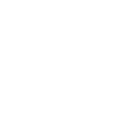 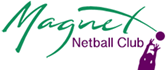 *Symptoms include a high temperature, a new continuous cough and loss or change to your sense of smell or taste. See more at www.nhs.uk/coronavirusFor further support: Please contact J. Loss COVID-19 officer for Magnet Netball ClubNew Government Guidance: Only six people from multiple households can now meet up for social gathering, both indoors and outdoors. For more information please visit: www.gov.uk/coronavirus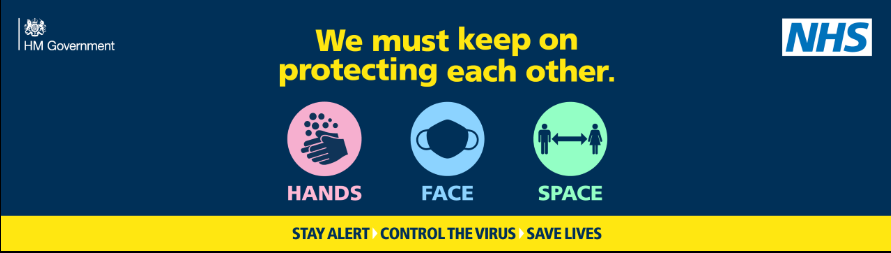 What to do ifWhat to do ifAction neededBack to  trainingBack to  trainingMy daughter has COVID-19 (coronavirus) symptoms*My daughter has COVID-19 (coronavirus) symptoms*My daughter will not attend the training/matchMy daughter should get a testWhole household self- isolates while waiting for test results Inform the COVID-19 officer immediately about test resultsIf my daughter’s test comes back negative and symptom free then she can return to the trainingIf the test results if positive, then see below.If my daughter’s test comes back negative and symptom free then she can return to the trainingIf the test results if positive, then see below.My daughter  tests positive for COVID-19 (coronavirus)My daughter  tests positive for COVID-19 (coronavirus)My daughter will not attend the training/matchMy daughter will self-isolates for at least 10 days from when symptoms* started (or from day of test if no symptoms)Inform COVID-19 officer and her coach immediately about test resultsWhole household self- isolates for 14 days from day when symptoms*  started (or from day of test if no symptoms) - even if someone tests negative during those 14 daysOther household members should not get tested unless they develop symptoms because even if they tested negative, they must still isolate for 14 daysAfter 10 days has passed so long as my daughter is feeling better and has been without a fever for at least 48 hours.My daughter can return to training after 10 days even if they still have a cough or loss of smell/taste. These symptoms can last for several weeks once the infection is gone.After 10 days has passed so long as my daughter is feeling better and has been without a fever for at least 48 hours.My daughter can return to training after 10 days even if they still have a cough or loss of smell/taste. These symptoms can last for several weeks once the infection is gone.Somebody in my household has COVID-19 (coronavirus) symptoms*Somebody in my household has COVID-19 (coronavirus) symptoms*My daughter will not attend the training/matchHousehold member with symptoms should get a testWhole household self- isolates while waiting for test resultInform the COVID-19 officer and coaches immediatelyabout test results If the household member test is negative, and my daughter does not have COVID-19 symptoms*If the household member test is negative, and my daughter does not have COVID-19 symptoms*Somebody in my household has tested positive for COVID-19 (coronavirus)Somebody in my household has tested positive for COVID-19 (coronavirus)My daughter will not attend the training/matchWhole household self- isolates for 14 days from day when symptoms*  started (or from day of test if nosymptoms) - even if someone tests negative during those 14 daysNo need for my daughter to get tested unless she develop symptomsWhen  my daughter has completed 14 days of self-isolation, even if they tested negative during the 14 daysWhen  my daughter has completed 14 days of self-isolation, even if they tested negative during the 14 daysNHS Test and Trace has identified my daughter has a ‘close contact’ of somebody with symptoms* or confirmed COVID-19 (coronavirus)My daughter will not attend the training/matchMy daughter will self-isolates for 14 days (as advised by NHS Test and Trace) - even if they tested negative during those 14 daysRest of household does not need to self-isolate, unless they are a ‘close contact’ tooMy daughter will not attend the training/matchMy daughter will self-isolates for 14 days (as advised by NHS Test and Trace) - even if they tested negative during those 14 daysRest of household does not need to self-isolate, unless they are a ‘close contact’ tooWhen my daughter has completed 14 days of self- isolation, even if they tested negative during those 14 daysWe/my daughter has travelled and has to self-isolate as part of a period of quarantine (14 days)My daughter will not attend the training/matchWhole household self- isolates for 14 days – even if they test negative duringthose 14 daysMy daughter will not attend the training/matchWhole household self- isolates for 14 days – even if they test negative duringthose 14 daysWhen the quarantine period of 14 days has been completed for my daughter, even if they test negative during those 14 daysWe have received advice from a medical/official source that my daughter must resume shieldingMy daughter will not attend the training/matchContact the COVID-19 officerMy daughter should shield until you are informed that their restrictions are lifted, and shielding is paused againMy daughter will not attend the training/matchContact the COVID-19 officerMy daughter should shield until you are informed that their restrictions are lifted, and shielding is paused againWhen you are informed that restrictions have been lifted and your daughter can return to training/matchI am not sure who should get a test for COVID-19 (coronavirus)Only people with symptoms* need to get a testPeople without symptoms are not advised to get  a test, even if they are a ‘close contact’ of someone who tested positiveOnly people with symptoms* need to get a testPeople without symptoms are not advised to get  a test, even if they are a ‘close contact’ of someone who tested positiveWhen conditions above as matching your situation, are met